Register now to learn how to better engage in meaningful conversations with mothers about breastfeeding. 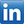 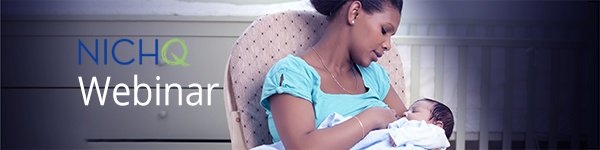 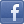 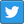 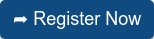 